 Village of Wellsville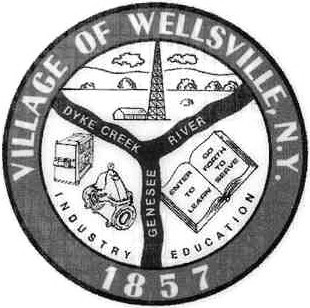 Office of the Clerk23 North Main Street * Wellsville, New York 14895Phone: (585) 596-1754 * FAX: (585) 593-7260711(TDD)VILLAGE BOARD MEETING AGENDA4-25-2022Pledge to the FlagAccept the minutes for the Regular Meeting held on April 11, 2022.VISITORS:MAYOR’S BUSINESS:Allegany County Board of Elections Early Voting to be held at 23 North Main again this year.  The dates have been received for primary voting in June and general voting in October/November.  There will be no interference with Village Board meetings as they will not go past 4:00 pm at this site.Request acceptance and approval to contract with The Bonadio Group to perform the 2021-22 Fiscal Year End Audit and Financial Statement preparation per the terms in the attached Engagement Letter.TRUSTEES’ BUSINESS:	PEARSON:Request acceptance and approval of the vouchers as listed in the Abstract of 	Vouchers dated April 25, 2022.A Public Hearing was held on April 11, 2022 at 5:30 pm as required by NYS 	law where comments were considered with no concerns noted and no 	adjustments made.  The Board will now vote on the Tentative Budget and 	Capital Plan for 2022-2023 in order to submit an approved budget by April 	30, 2021 per NYS law.MONROE:Nothing to discuss	ROESKE:Nothing to discussFAHS:	1.	Nothing to discussPOLICE DEPT:	1.	Nothing to discussFIRE DEPT:	1.   Nothing to discussDPW:	1.	Department of Public Works Update	2.	Request Board approval authorizing the Director of Public Works to sign a two-year "Shared Services Agreement" with the NYS Department of Transportation.  This agreement allows for mutual aid to both parties typically during emergency situations such as storm events.  This agreement also replaces the existing agreement in place which is scheduled to expire April 30, 2022.	3.	Handicap parkingCODE ENFORCEMENT	1.	Nothing to discussATTORNEY:	1.   Nothing to discussTREASURER:	1.	Review of the 2020-21 Audited Financial Statements and Management Report